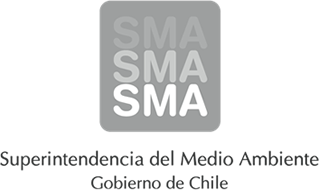 
INFORME DE FISCALIZACIÓN AMBIENTAL
Normas de Emisión
CULTIVOS MARINOS DEL PACIFICO (PUNTA PULLAO)
DFZ-2014-2598-X-NE-EI
1. RESUMEN.
El presente documento da cuenta del informe de examen de la información realizado por la Superintendencia del Medio Ambiente (SMA), al establecimiento industrial “CULTIVOS MARINOS DEL PACIFICO (PUNTA PULLAO)”, en el marco de la norma de emisión DS.90/00 para el reporte del período correspondiente a ENERO del año 2014.
Entre los principales hechos constatados como no conformidades se encuentran: El establecimiento industrial no presenta el autocontrol correspondiente al mes de ENERO de 2014 para el(los) siguiente(s) punto(s) de descarga(s):  PUNTO 1 (MAR - FUERA DE ZPL);
2. IDENTIFICACIÓN DEL PROYECTO, ACTIVIDAD O FUENTE FISCALIZADA
3. ANTECEDENTES DE LA ACTIVIDAD DE FISCALIZACIÓN
4. ACTIVIDADES DE FISCALIZACIÓN REALIZADAS Y RESULTADOS
	4.1. Identificación de la descarga
	4.2. Resumen de resultados de la información proporcionada
5. CONCLUSIONES
Del total de exigencias verificadas, se identificó la siguiente no conformidad:
6. ANEXOSNombreFirma
Aprobado
Elaborado
JUAN EDUARDO JOHNSON VIDAL
VERÓNICA GONZÁLEZ DELFÍN
30-12-2014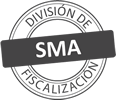 Titular de la actividad, proyecto o fuente fiscalizada:
CULTIVOS MARINOS DEL PACIFICO S.A.Titular de la actividad, proyecto o fuente fiscalizada:
CULTIVOS MARINOS DEL PACIFICO S.A.RUT o RUN:
96633150-KRUT o RUN:
96633150-KIdentificación de la actividad, proyecto o fuente fiscalizada:
CULTIVOS MARINOS DEL PACIFICO (PUNTA PULLAO)Identificación de la actividad, proyecto o fuente fiscalizada:
CULTIVOS MARINOS DEL PACIFICO (PUNTA PULLAO)Identificación de la actividad, proyecto o fuente fiscalizada:
CULTIVOS MARINOS DEL PACIFICO (PUNTA PULLAO)Identificación de la actividad, proyecto o fuente fiscalizada:
CULTIVOS MARINOS DEL PACIFICO (PUNTA PULLAO)Dirección:
SECTOR PULLAO RURAL S/N°, CASTRO, X REGIONRegión:
X REGIÓN DE LOS LAGOSProvincia:
CHILOÉComuna:
CASTROCorreo electrónico:
GCARCAMO@CAMANCHACA.CLCorreo electrónico:
GCARCAMO@CAMANCHACA.CLTeléfono:
Teléfono:
Motivo de la Actividad de Fiscalización:Actividad Programada de Seguimiento Ambiental de Normas de Emisión referentes a la descarga de Residuos Líquidos para el período de ENERO del 2014.Materia Específica Objeto de la Fiscalización:Analizar los resultados analíticos de la calidad de los Residuos Líquidos descargados por la actividad industrial individualizada anteriormente, según la siguiente Resolución de Monitoreo (RPM):
SISS N° 3261 de fecha 22-08-2011Instrumentos de Gestión Ambiental que Regulan la Actividad Fiscalizada:La Norma de Emisión que regula la actividad es:
N° 90/2000 Establece Norma de Emisión para la Regulación de Contaminantes Asociados a las Descargas de Residuos Líquidos a Aguas Marinas y Continentales SuperficialesPunto DescargaNormaTabla cumplimientoMes control Tabla CompletaCuerpo receptorCódigo CIIU N° RPMFecha emisión RPMÚltimo período Control DirectoPUNTO 1 (MAR - FUERA DE ZPL)DS.90/00TABLA 5MARZOMAR FUERA DE ZPL31141326122-08-201106-2007N° de hechos constatadosN° de hechos constatadosN° de hechos constatadosN° de hechos constatadosN° de hechos constatadosN° de hechos constatadosN° de hechos constatadosN° de hechos constatados1234567Punto DescargaInformaEfectúa descargaEntrega dentro de plazoEntrega parámetros solicitadosEntrega con frecuencia solicitadaCaudal se encuentra bajo ResoluciónParámetros se encuentran bajo normaPresenta RemuestrasPUNTO 1 (MAR - FUERA DE ZPL)NONO APLICANO APLICANO APLICANO APLICANO APLICANO APLICANO APLICAN° de Hecho ConstatadoExigencia AsociadaDescripción de la No Conformidad1Informar autocontrolEl establecimiento industrial no entrega el autocontrol durante el período controlado de ENERO de 2014 para el siguiente punto de descarga:
PUNTO 1 (MAR - FUERA DE ZPL)N° AnexoNombre Anexo 1Ficha de resultados de autocontrol PUNTO 1 (MAR - FUERA DE ZPL)